Сообщение о возможном установлении публичного сервитутаКомитет по управлению государственным имуществом Кузбасса сообщает о  возможном установлении публичного сервитута в интересах ПАО «Россети Сибирь» для размещения (эксплуатации) объекта регионального значения «ВЛ-110 кВ Кемеровская – НКТЭЦ-2» в отношении земельных участков с кадастровыми номерами: 42:24:0101026:1899; 42:24:0101026:1908; 42:24:0101026:1339, 42:24:0101026:2190, а также земли государственная собственность на которые не разграничена,  расположенных на территории Кемеровского городского округа.  Заинтересованные лица могут ознакомиться с поступившим ходатайством об установлении публичного сервитута и прилагаемым к нему описанием местоположения границ публичного сервитута, подать заявления об учете прав на земельные участки по адресу 650099, г. Кемерово пр. Советский, 58, в течении 30 дней со дня опубликования настоящего сообщения. Время приема заинтересованных лиц для ознакомления с поступившим ходатайством об установлении публичного сервитута с 8-30 до 12-00 , с 13-00 до 17-30 понедельник – четверг;Сообщение о поступившем ходатайстве об установлении публичного сервитута размещается на  официальных сайтах в информационно-телекоммуникационной сети «Интернет» http://www.kugi42.ru.Необходимость установления публичного сервитута обоснована Схемой территориального планирования Кемеровской области, утвержденной постановлением Коллегии Администрации Кемеровской области от 19.11.2009 № 458, размещенным на официальном сайте http://www.zakon.kemobl.ru.Описание местоположения границ публичного сервитута: 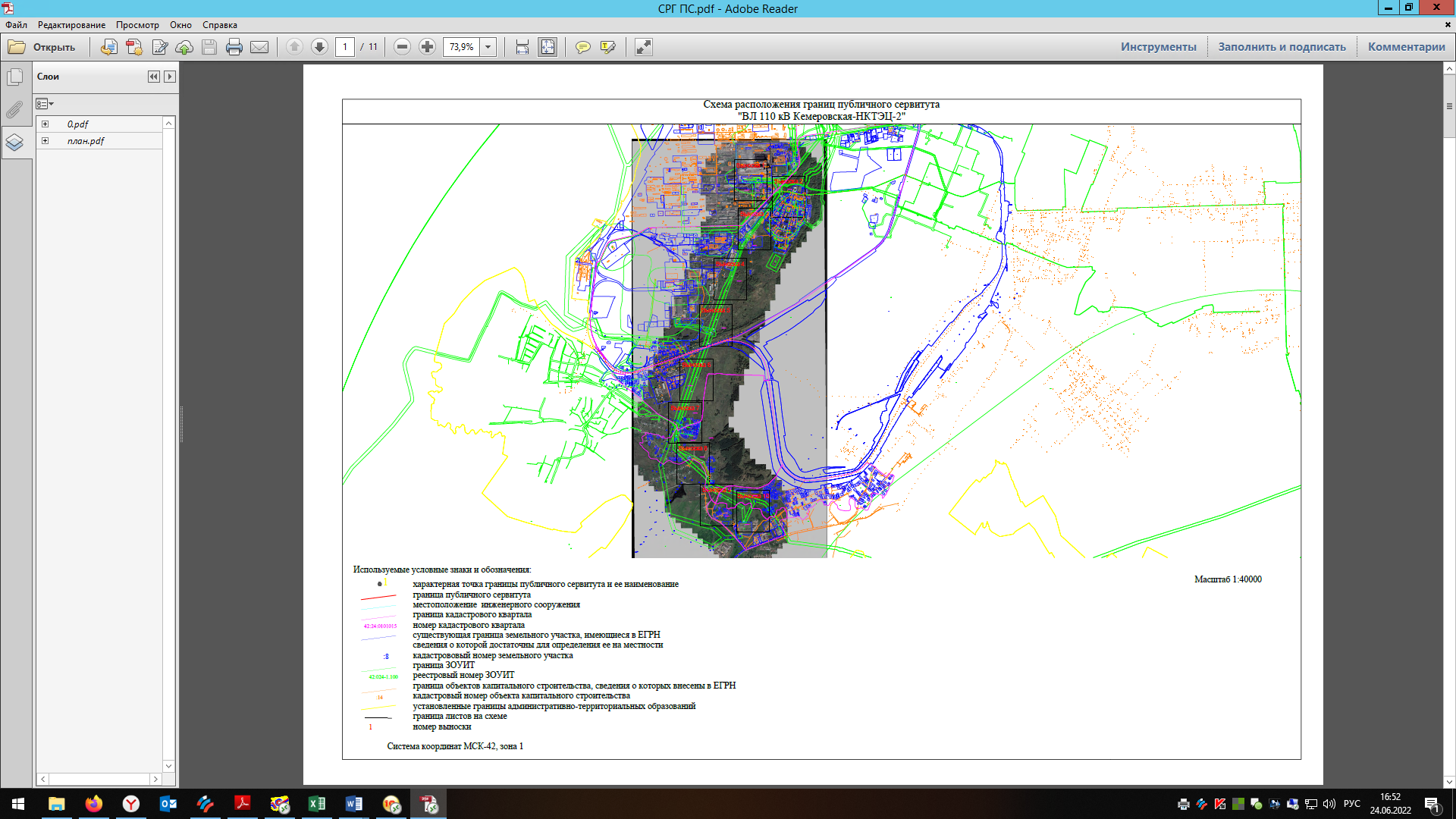 